FORMULARIO DE ADMISIÓN DE CLIENTES FISCALES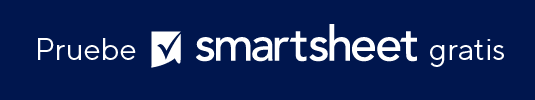 PLANTILLA DE FORMULARIO DE ADMISIÓN DE CLIENTES PARA LA DECLARACIÓN DE IMPUESTOSPLANTILLA DE FORMULARIO DE ADMISIÓN DE CLIENTES PARA LA DECLARACIÓN DE IMPUESTOSPLANTILLA DE FORMULARIO DE ADMISIÓN DE CLIENTES PARA LA DECLARACIÓN DE IMPUESTOSPLANTILLA DE FORMULARIO DE ADMISIÓN DE CLIENTES PARA LA DECLARACIÓN DE IMPUESTOSFECHA DE CONSULTAFECHA DE CONSULTACPA TENDIENTEMM/DD/AAMM/DD/AAMM/DD/AANombreNombreNombreESTADO DE DECLARACIÓN (seleccione uno)ESTADO DE DECLARACIÓN (seleccione uno)ESTADO DE DECLARACIÓN (seleccione uno) xSOLTERO/ASOLTERO/AJEFE/A DE HOGARJEFE/A DE HOGARCASADO/A CON DECLARACIÓN CONJUNTACASADO/A CON DECLARACIÓN CONJUNTACASADO/A CON DECLARACIÓN SEPARADACASADO/A CON DECLARACIÓN SEPARADAVIUDO/A QUE REÚNE LOS REQUISITOSVIUDO/A QUE REÚNE LOS REQUISITOSINFORMACIÓN DEL CONTRIBUYENTEINFORMACIÓN DEL CONTRIBUYENTEINFORMACIÓN DEL CONTRIBUYENTENOMBREAPELLIDOEDADFECHA DE NACIMIENTOTELÉFONO FIJOTELÉFONO LABORALTELÉFONO CELULARDIRECCIÓN DE CORREO ELECTRÓNICODIRECCIÓN RESIDENCIAL ACTUALNÚMERO DE SEGURO SOCIALOCUPACIÓNEMPLEADORESTADO PERSONAL (marque todo lo que corresponda)ESTADO PERSONAL (marque todo lo que corresponda)ESTADO PERSONAL (marque todo lo que corresponda)ESTADO PERSONAL (marque todo lo que corresponda)ESTUDIANTE A TIEMPO COMPLETOESTUDIANTE A TIEMPO COMPLETOPERSONA CON CAPACIDAD TOTAL Y PERMANENTEPERSONA CON CAPACIDAD TOTAL Y PERMANENTELEGALMENTE CIEGOLEGALMENTE CIEGODEPENDIENTES DE OTROSDEPENDIENTES DE OTROSINFORMACIÓN DEL CÓNYUGEINFORMACIÓN DEL CÓNYUGENOMBREAPELLIDOEDADFECHA DE NACIMIENTOTELÉFONO FIJOTELÉFONO LABORALTELÉFONO CELULARDIRECCIÓN DE CORREO ELECTRÓNICODIRECCIÓN RESIDENCIAL ACTUALNÚMERO DE SEGURO SOCIALOCUPACIÓNEMPLEADORESTADO PERSONAL DEL CÓNYUGE (marque todo lo que corresponda)ESTADO PERSONAL DEL CÓNYUGE (marque todo lo que corresponda)ESTADO PERSONAL DEL CÓNYUGE (marque todo lo que corresponda)ESTADO PERSONAL DEL CÓNYUGE (marque todo lo que corresponda)ESTADO PERSONAL DEL CÓNYUGE (marque todo lo que corresponda)ESTUDIANTE A TIEMPO COMPLETOESTUDIANTE A TIEMPO COMPLETOPERSONA CON CAPACIDAD TOTAL Y PERMANENTEPERSONA CON CAPACIDAD TOTAL Y PERMANENTELEGALMENTE CIEGOLEGALMENTE CIEGODEPENDIENTES DE OTROSDEPENDIENTES DE OTROSDEPENDIENTESNOMBRENOMBREFECHA DE NACIMIENTORELACIÓNNÚMERO DE SEGURO SOCIALNÚMERO DE SEGURO SOCIALNombreNombreMM/DD/AARelación000-00-0000000-00-0000MM/DD/AAMM/DD/AAMM/DD/AAMM/DD/AAMM/DD/AAMM/DD/AAMM/DD/AAATENCIÓN MÉDICAATENCIÓN MÉDICA¿USTED, SU CÓNYUGE Y SUS DEPENDIENTES TUVIERON UN SEGURO DE SALUD EL ÚLTIMO AÑO? (SI ES ASÍ, MARQUE QUIÉN PROPORCIONÓ LA COBERTURA)¿USTED, SU CÓNYUGE Y SUS DEPENDIENTES TUVIERON UN SEGURO DE SALUD EL ÚLTIMO AÑO? (SI ES ASÍ, MARQUE QUIÉN PROPORCIONÓ LA COBERTURA)¿USTED, SU CÓNYUGE Y SUS DEPENDIENTES TUVIERON UN SEGURO DE SALUD EL ÚLTIMO AÑO? (SI ES ASÍ, MARQUE QUIÉN PROPORCIONÓ LA COBERTURA)¿USTED, SU CÓNYUGE Y SUS DEPENDIENTES TUVIERON UN SEGURO DE SALUD EL ÚLTIMO AÑO? (SI ES ASÍ, MARQUE QUIÉN PROPORCIONÓ LA COBERTURA)¿USTED, SU CÓNYUGE Y SUS DEPENDIENTES TUVIERON UN SEGURO DE SALUD EL ÚLTIMO AÑO? (SI ES ASÍ, MARQUE QUIÉN PROPORCIONÓ LA COBERTURA)¿USTED, SU CÓNYUGE Y SUS DEPENDIENTES TUVIERON UN SEGURO DE SALUD EL ÚLTIMO AÑO? (SI ES ASÍ, MARQUE QUIÉN PROPORCIONÓ LA COBERTURA)EMPLEADORSEGURO DEL CÓNYUGEDIRECTO CON LA ASEGURADORABOLSA/MERCADOMEDICARE/MEDICAIDCONTRIBUYENTExCÓNYUGEDEPENDIENTE 1DEPENDIENTE 2DEPENDIENTE 3DEPENDIENTE 4DEPENDIENTE 5DEPENDIENTE 6DEPENDIENTE 7DEPENDIENTE 8PREGUNTAS ESPECÍFICAS DE IMPUESTOSPREGUNTAS ESPECÍFICAS DE IMPUESTOS¿CUÁL ES SU ESTADO LABORAL ACTUAL?¿CUÁL ES SU ESTADO LABORAL ACTUAL?¿CUÁL ES SU ESTADO LABORAL ACTUAL?¿CUÁL ES SU ESTADO LABORAL ACTUAL?xEmpleadoDesempleadoAutónomo¿ESTÁ CONTRIBUYENDO ACTUALMENTE A UNA CUENTA 401K O A OTRAS CUENTAS SIN GRAVAMEN FISCAL?¿ESTÁ CONTRIBUYENDO ACTUALMENTE A UNA CUENTA 401K O A OTRAS CUENTAS SIN GRAVAMEN FISCAL?¿ESTÁ CONTRIBUYENDO ACTUALMENTE A UNA CUENTA 401K O A OTRAS CUENTAS SIN GRAVAMEN FISCAL?¿ESTÁ CONTRIBUYENDO ACTUALMENTE A UNA CUENTA 401K O A OTRAS CUENTAS SIN GRAVAMEN FISCAL?SíNo¿ES LA PRIMERA VEZ QUE ABRE UNA CUENTA SIN GRAVAMEN FISCAL?¿ES LA PRIMERA VEZ QUE ABRE UNA CUENTA SIN GRAVAMEN FISCAL?¿ES LA PRIMERA VEZ QUE ABRE UNA CUENTA SIN GRAVAMEN FISCAL?¿ES LA PRIMERA VEZ QUE ABRE UNA CUENTA SIN GRAVAMEN FISCAL?SíNo¿QUÉ TIPO DE DECLARACIÓN DE IMPUESTOS SOLICITA?¿QUÉ TIPO DE DECLARACIÓN DE IMPUESTOS SOLICITA?¿QUÉ TIPO DE DECLARACIÓN DE IMPUESTOS SOLICITA?¿QUÉ TIPO DE DECLARACIÓN DE IMPUESTOS SOLICITA?LocalEstatalFederalEscuelaRITA¿SUS DEPENDIENTES INCURRIERON EN GASTOS DE MATRÍCULA?¿SUS DEPENDIENTES INCURRIERON EN GASTOS DE MATRÍCULA?¿SUS DEPENDIENTES INCURRIERON EN GASTOS DE MATRÍCULA?¿SUS DEPENDIENTES INCURRIERON EN GASTOS DE MATRÍCULA?SíNo¿INCURRIÓ EN GASTOS RELATIVOS AL CUIDADO DE NIÑOS?¿INCURRIÓ EN GASTOS RELATIVOS AL CUIDADO DE NIÑOS?¿INCURRIÓ EN GASTOS RELATIVOS AL CUIDADO DE NIÑOS?¿INCURRIÓ EN GASTOS RELATIVOS AL CUIDADO DE NIÑOS?SíNoENUMERE TODAS LAS MEJORAS CLASIFICADAS POR ENERGY STAR QUE REALIZÓ EN SU HOGAR:ENUMERE TODAS LAS MEJORAS CLASIFICADAS POR ENERGY STAR QUE REALIZÓ EN SU HOGAR:ENUMERE TODAS LAS MEJORAS CLASIFICADAS POR ENERGY STAR QUE REALIZÓ EN SU HOGAR:ENUMERE TODAS LAS MEJORAS CLASIFICADAS POR ENERGY STAR QUE REALIZÓ EN SU HOGAR:¿ESTÁ ALQUILANDO ACTUALMENTE SU RESIDENCIA?¿ESTÁ ALQUILANDO ACTUALMENTE SU RESIDENCIA?¿CUÁL ES EL MONTO MENSUAL DE SU ALQUILER?¿CUÁNTO DURA 
SU CONTRATO DE ALQUILER?¿CUÁNTO DURA 
SU CONTRATO DE ALQUILER?¿CUÁNTO DURA 
SU CONTRATO DE ALQUILER?SíSíNoNo¿ES PROPIETARIO DE SU RESIDENCIA?¿ES PROPIETARIO DE SU RESIDENCIA?SíSíNoNo¿PAGÓ IMPUESTOS A LA PROPIEDAD ESTE AÑO?¿PAGÓ IMPUESTOS A LA PROPIEDAD ESTE AÑO?¿PAGÓ IMPUESTOS A LA PROPIEDAD ESTE AÑO?SíSíNoNo¿VENDIÓ ACCIONES ESTE AÑO?¿VENDIÓ ACCIONES ESTE AÑO?¿VENDIÓ ACCIONES ESTE AÑO?SíSíNoNo¿REALIZÓ UN RETIRO DE SU CUENTA 401K ESTE AÑO?¿REALIZÓ UN RETIRO DE SU CUENTA 401K ESTE AÑO?¿REALIZÓ UN RETIRO DE SU CUENTA 401K ESTE AÑO?SíSíNoNo¿PAGÓ IMPUESTOS AL VEHÍCULO ESTE AÑO?¿PAGÓ IMPUESTOS AL VEHÍCULO ESTE AÑO?¿PAGÓ IMPUESTOS AL VEHÍCULO ESTE AÑO?SíSíNoNo¿PAGÓ INTERESES HIPOTECARIOS ESTE AÑO?¿PAGÓ INTERESES HIPOTECARIOS ESTE AÑO?¿PAGÓ INTERESES HIPOTECARIOS ESTE AÑO?SíSíNoNo¿PAGÓ IMPUESTOS INMOBILIARIOS ESTE AÑO?¿PAGÓ IMPUESTOS INMOBILIARIOS ESTE AÑO?¿PAGÓ IMPUESTOS INMOBILIARIOS ESTE AÑO?SíSíNoNo¿PAGÓ IMPUESTOS SUCESORIOS ESTE AÑO?¿PAGÓ IMPUESTOS SUCESORIOS ESTE AÑO?¿PAGÓ IMPUESTOS SUCESORIOS ESTE AÑO?SíSíNoNo¿FUE VÍCTIMA DE ROBO DE IDENTIDAD EN EL ÚLTIMO AÑO?¿FUE VÍCTIMA DE ROBO DE IDENTIDAD EN EL ÚLTIMO AÑO?¿FUE VÍCTIMA DE ROBO DE IDENTIDAD EN EL ÚLTIMO AÑO?SíSíNoNoGASTOSSOLO AÑO ACTUALSOLO AÑO ACTUALSOLO AÑO ACTUALGASTOSGASTOSMONTOMONTOMedicinaMedicina USD -    USD -   OdontologíaOdontología USD -    USD -   Primas de seguros pagadasPrimas de seguros pagadas USD -    USD -   Primas de cuidado a largo plazoPrimas de cuidado a largo plazo USD -    USD -   Medicamentos recetadosMedicamentos recetados USD -    USD -   Hipoteca de la viviendaHipoteca de la vivienda USD -    USD -   Interés de inversionesInterés de inversiones USD -    USD -   Aportes en efectivoAportes en efectivo USD -    USD -   Aportes no dinerariosAportes no dinerarios USD -    USD -   Gastos empresariales no reembolsadosGastos empresariales no reembolsados USD -    USD -   Cuotas sindicalesCuotas sindicales USD -    USD -   Tasas de declaración de impuestosTasas de declaración de impuestos USD -    USD -   Gastos de inversiónGastos de inversión USD -    USD -   TOTALTOTALUSD 0,00USD 0,00NOTAS Y COMENTARIOSNOTAS Y COMENTARIOSRECONOCIMIENTO DEL CLIENTERECONOCIMIENTO DEL CLIENTERECONOCIMIENTO DEL CLIENTEFIRMA DEL CONTRIBUYENTEFECHAFECHAMM/DD/AAMM/DD/AAFIRMA DEL CÓNYUGEFECHAFECHAMM/DD/AAMM/DD/AARENUNCIATodos los artículos, las plantillas o la información que proporcione Smartsheet en el sitio web son solo de referencia. Mientras nos esforzamos por mantener la información actualizada y correcta, no hacemos declaraciones ni garantías de ningún tipo, explícitas o implícitas, sobre la integridad, precisión, confiabilidad, idoneidad o disponibilidad con respecto al sitio web o la información, los artículos, las plantillas o los gráficos relacionados que figuran en el sitio web. Por lo tanto, cualquier confianza que usted deposite en dicha información es estrictamente bajo su propio riesgo.